Ex. 4                                                      A2                                   Weather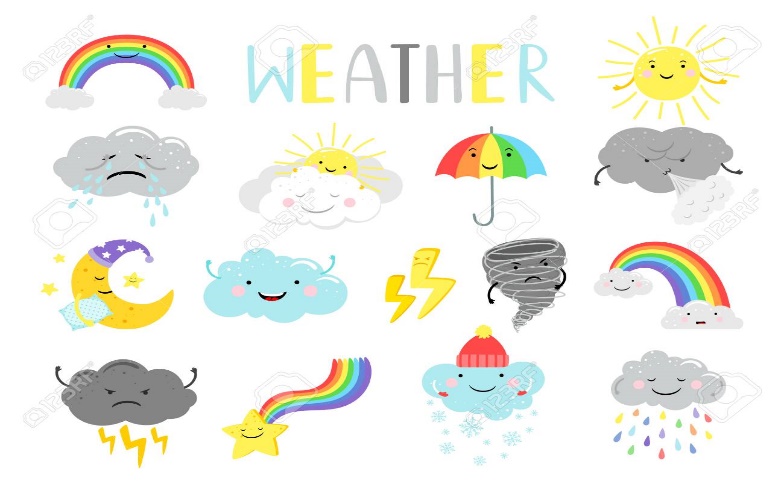 Match the following weather words with the items and clothes you wear:Cold, snowy weather---------------------------------------------------------------------------Hot, sunny weather -----------------------------------------------------------------------------Cloudy, rainy and foggy weather -------------------------------------------------------------	Name: ____________________________    Surname: ____________________________    Nber: ____   Grade/Class: _____Name: ____________________________    Surname: ____________________________    Nber: ____   Grade/Class: _____Name: ____________________________    Surname: ____________________________    Nber: ____   Grade/Class: _____Assessment: _____________________________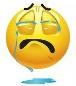 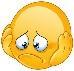 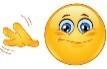 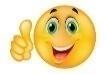 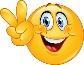 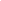 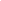 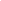 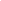 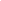 Date: ___________________________________________________    Date: ___________________________________________________    Assessment: _____________________________Teacher’s signature:___________________________Parent’s signature:___________________________T-shirt, umbrella, jacket, gloves, anorak, scarf, shorts, winter boots, sunglasses, woolen hat, straw hat, coat